King Street Primary & Pre - SchoolHigh Grange Road SpennymoorCounty DurhamDL166RA                                                                                                                                         Telephone: (01388) 8160781 Email: kingstreet@durhamlearning.net         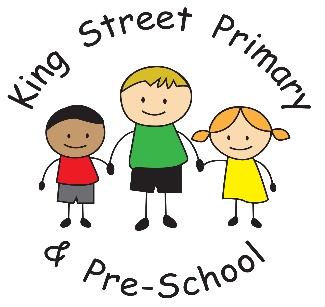                                                                                                14th October 2022Dear Parents/Carers,We are now looking towards our last week of this half term and we can reflect on the term we have had. Children have been a delight to work with and always make us proud. Our Local Authority Education Partner was visiting school today and was very impressed by the behaviour of our children and the way in which they conduct themselves around school. He felt that our school gave the children some wonderful opportunities and that we had fabulous relationships. Winter illnessAt this time of year, it is not uncommon for viruses which cause vomiting and diarrhoea to circulate among children (for example norovirus, also known as the ‘winter vomiting bug’).If you child develops diarrhoea and or vomiting, it is important that they stay off school until 48 hours after they last vomited or passed diarrhoea to avoid the spread of further infection. As always, please contact your GP or NHS 111 if you are concerned or need further advice on how to manage an illness.General hygieneThe spread of most infectious illnesses is reduced through good hand hygiene. Please encourage your child to wash their hands frequently with warm water and soap, particularly after using the toilet, after using a tissue to catch a cough or sneeze, and before eating.We have several confirmed cases of chicken pox in school, for further information, please follow this link:Chickenpox - NHS (www.nhs.uk)Autumn competitionIn recognition of the autumn weather we are having an autumn competition and have asked the children to search for any of the following:The biggest Conker they can find.The biggest Pine Cone (Fir cone) they can find.The reddest leaf they can find.The lightest shade of yellow leaf they can find. Children should bring their competition entries into school in a container or small bag (sandwich bags are ideal) and they should be clearly labelled with their name.  The entries will be judged on 11th November and a prize awarded for the winner of each category. The aim of the competition is to encourage children to get outside, enjoy family walks and immerse themselves in nature, finding out lots of facts along the way. Halloween discoThank you for all of the requests for disco tickets- it certainly is going to be a popular event. Once payments have been made for tickets on parent pay, tickets will be issued on Monday. We are also inviting children to make their own Halloween decorations at home and we will display these around the hall for the disco. Decorations can take any form from posters to paper chains or junk models.Community eventsWe have been informed there is a new dance group being formed in our local area which will focus on the enjoyment of dance rather than the competition element. The club is called ‘Ministry of Dance’ and it will be held at Ferryhill Sports and education centre. Anyone interested should call 07526305328Flu immunisationsEarlier this week we issued consent forms for the annual flu nasal vaccine. This has happened every autumn now for many years and we always have a high uptake. Please ensure that you complete the consent form online and note that school staff are unable to do this for you. This is a direct consent from the NHS. The nasal vaccine will take place on 2nd December for all children across school for children from Reception to Year 6.  There are contact details on the letter if you have any questions. Children in Nursery are advised to contact their GP directly should they wish for their child to receive the vaccine.Christmas fairWe are already starting to think of our Christmas fair and we are offering any parents who would wish to have a stall, please let us know. In the past we have had parents selling cakes, gifts and crafts and these are always well received. Please email the school office if you would like a stall.Community hubOur community hub has been really well received with many families now offering donations. There are all gratefully received and will all help others in our community. When there are such stark warnings about our planet and climate change, it is worth considering whether more of us should be upcycling uniforms. We have some very high-quality clothing available and we still also have a small amount of money available to help families with additional goods they may need such as bedding. We do hope that families will come to us and utilise our services- we have so much to offer. The hub will be open on Tuesday morning 9am-11am and we will have bagels and warm drinks waiting!Next week, we have another busy week with a gymnastics festival, reflection visits to the church, Halloween Disco and a dress down day on Friday to end the week. (Wear red day for show racism the red card).Future datesWe have a couple of additional dates to add to our diary dates sheet will be reissued after half term. Please be aware of the following:Monday 17th October – Open evening for prospective EYFS parents (2023 starters)Friday 21st October -Show Racism the Red Card- children wear something red for the day (no donation required)Wednesday 2nd November- Y5 visit to Hancock MuseumWednesday 2nd November – Y2 visit Beamish MuseumThursday 1st December- Aladdin pantomime in schoolFriday 16th December- Nursery- Y4 to visit SantaYours SincerelyJ BromleyHead Teacher